Psaní na PC všemi desetiPředpokládaný vyučující: prof. Gabčanová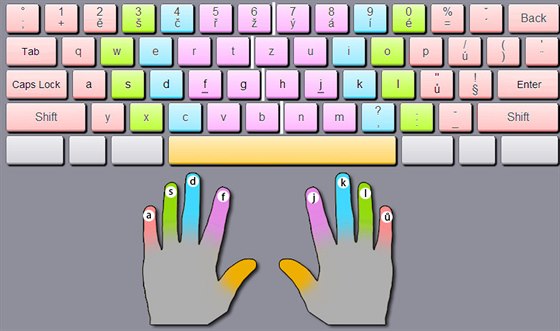 Chystáte se v budoucnu psát bakalářskou nebo diplomovou práci? Chcete si zlepšit dovednost psaní na PC a naučit se psát všemi deseti než do klávesnice ťukat jako datel? Potom je tento seminář právě pro vás. Náplň semináře:přesné a rychlé ovládání klávesnice desetiprstovou hmatovou metodou používání různých výukových programů pořízení záznamu podle přímého diktátu  opisování cizojazyčných textů psaní titulů, zkratek, hodností, adres a odvolacích údajů podle ČSN 